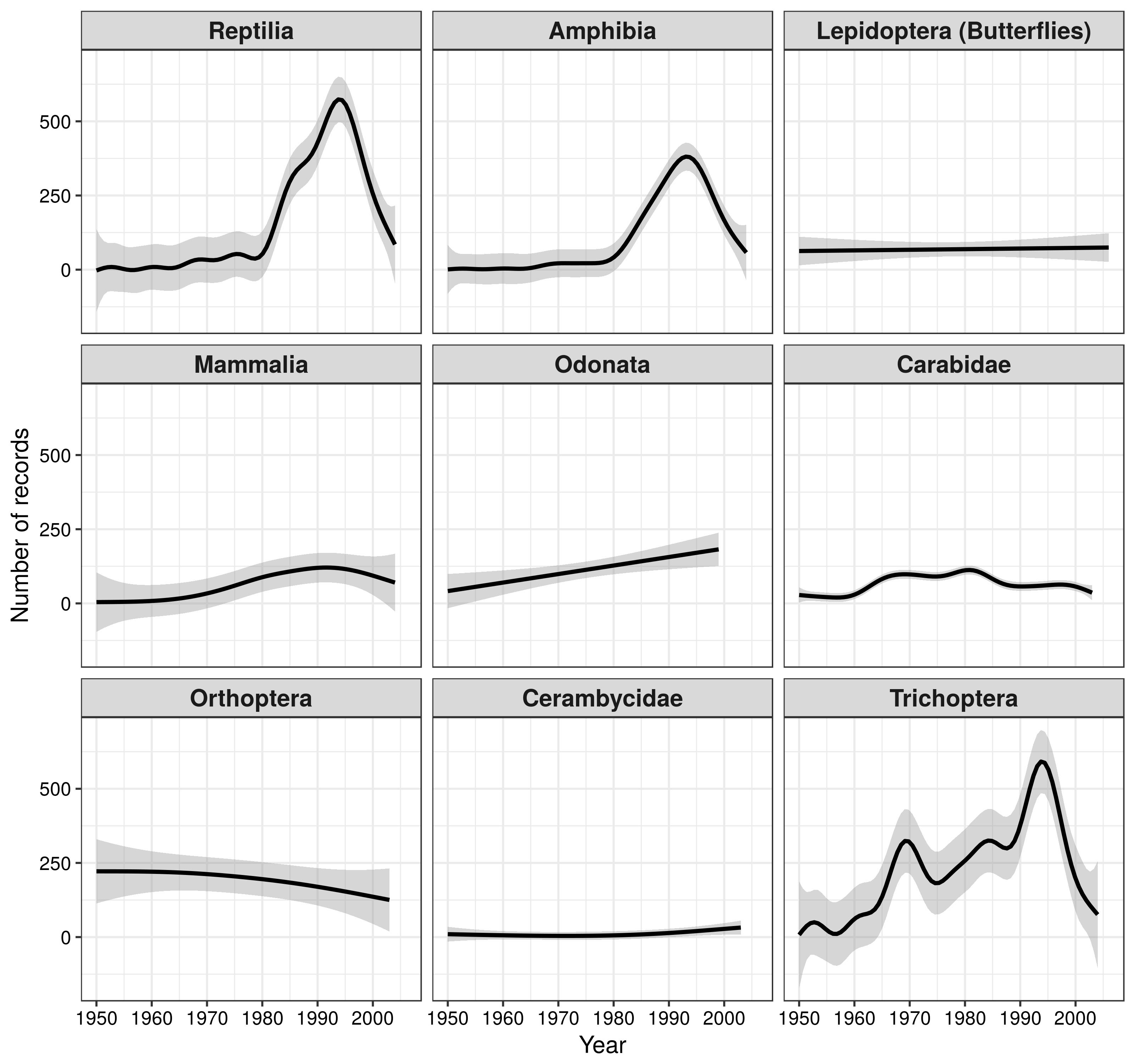 Fig S2. Cross-taxa trends in records accumulation calculated using data from 1950 onwards. Trends in records accumulation were calculated using Generalized Additive Models (GAM) fitted to the number of occurence records aggregated by year. A Poisson distribution with log link was specified for the error of the models. Confidence intervals around trends are showed in grey. 